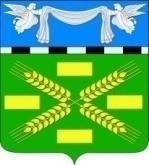 АДМИНИСТРАЦИЯ КОНОКОВСКОГО СЕЛЬСКОГО ПОСЕЛЕНИЯУСПЕНСКОГО РАЙОНАПОСТАНОВЛЕНИЕ28 января 2021 г.								               № 7село КоноковоОб утверждении годового отчета по реализации муниципальной программы  «Формирование современной городской среды» на 2018-2024 годы Коноковского сельского поселения Успенского района        В соответствии с постановлением Администрации Коноковского сельского поселения Успенского района от 30 сентября 2020 года № 117 «Об утверждении Порядка принятия решения о разработке, формировании, реализации муниципальных программ Коноковского сельского поселения Успенского района», руководствуясь Уставом Коноковского сельского поселения Успенского района,      п о с т а н о в л я ю:            1. Утвердить годовой отчет о реализации муниципальной  программы «Формирование современной городской среды» на 2018-2024 годы» Коноковского сельского поселения Успенского района согласно приложения.2. Обнародовать настоящее постановление в соответствии с Уставом Коноковского сельского поселения Успенского района.3. Контроль за выполнением настоящего постановления возложить на заместителя главы Коноковского сельского поселения Успенского района по финансам, бюджету и контролю Моргачеву Е.И.4. Постановление вступает в силу со следующего дня, после дня его официального обнародования.Глава Коноковского сельского поселения Успенского района				      	            Н.Д. ЕлисеевПриложение к Постановлению Администрации Коноковского сельского поселения Успенского района от  28.01.2021 года     № 7ГОДОВОЙ ОТЧЕТо реализации   муниципальной  программы  «Формирование современной городской среды» на 2018-2024 годы» Коноковского сельского поселения Успенского района Раздел I. Основные результаты:       Финансирование программных мероприятий осуществлялось за счет средств  бюджета Коноковского сельского поселения Успенского района в объемах, предусмотренных Программой и утвержденных Решением Совета депутатов Коноковского сельского поселения  от 05.12.2019 года № 18    «О бюджете Коноковского сельского поселения Успенского  района на 2020 год».      На реализацию мероприятий  муниципальной программы  в 2020 году предусмотрено 13625,2 тыс. рублей, в том числе: из федерального бюджета – 12172,6, из краевого бюджета – 541,0, из бюджета сельского поселения– 911,5 тыс. рублей. Кассовые расходы составили -13625,2 тыс. рублей, в том числе: из федерального бюджета – 12172,6, из краевого бюджета – 541,0, из бюджета сельского поселения– 911,5 тыс. рублей, что составляет  100  процентов освоения средств. Объем фактически произведенных расходов по источникам финансирования приведен в таблице № 1.Таблица № 1Объем фактически произведенных расходов по источникам финансированияСредства использованы строго по целевому назначению на выполнение программных мероприятий согласно табл. №2.табл. №2.Отчет о реализации   муниципальной  программы  «Формирование современной городской среды» на 2018-2024 годы» Коноковского сельского поселения Успенского района Мероприятия с учетом уточненных плановых назначений выполнены на 100%.Раздел II. Меры по реализации программы:В течение финансового года в целевую программу  вносились изменения и дополнения.Несоответствия объемов бюджетных ассигнований, предусмотренных в программе, объемам ассигнований местного бюджета отсутствуют.Раздел III. Оценка эффективности реализации программы:Для оценки эффективности реализации программы используются целевые индикаторы по направлениям, которые отражают выполнение мероприятий программы.Оценка эффективности реализации программы производится путем сравнения фактически достигнутых показателей за соответствующий год с утвержденными на год значениями целевых индикаторов.Бюджетная эффективность Программы определяется как соотношение фактического использования средств, запланированных на реализацию Программы, к утвержденному плану, в том числе по источникам финансирования:По программе всего:13525,2 тыс.руб./ 13525,2 тыс.руб. х 100% = 100%;в т.ч. : из федерального бюджета  12172,7 тыс.руб./ 12172,7 тыс.руб . х 100% = 100%; из краевого бюджета – 541,0 тыс.руб. / 541,0  тыс.руб . х 100% = 100%; из бюджета сельского поселения 911,5 тыс. руб. / 911,5 тыс. рублей х 100% =100%.Мероприятия с учетом уточненных плановых назначений выполнены на  100%.Анализ реализации Программы за 2020 год показал, что  программные цели и ожидаемые  результаты от реализации Программы достигаются, чему свидетельствуют достигнутые показатели.Глава Коноковского сельского поселения                          Н.Д.ЕлисеевИсточники финансированияУточненный план ассигнований (тыс. рублей)Кассовый расход(тыс. рублей)Процентисполнения
(гр. 3 / гр. 2 х х 100)1234Федеральный бюджет12172,712172,7100Краевой бюджет541,0541,0100Бюджет сельского поселения911,5911,5100Всего13625,213625,2100п/пмероприятияисполнено (тыс.руб.)исполнено (тыс.руб.)п/пмероприятияпланфакт1Благоустройство общественной территории центрального парка с.Коноково13 525,213 525,22Благоустройство общественной территории, расположенной по адресу: Краснодарский край, Успенский район, с. Коноково,  ул. Калинина, 51, прилегающая территория к ДК «Юбилей», с. Коноково, пос. Кирпичного завода, д. 40 прилегающая территория к детской площадке100,0100,0Итого13 625,213 625,21Постановление главы администрации Коноковского сельского поселения № 79 от 04.08. 2020 года «О внесении изменений и дополнений в муниципальную программу «Формирование современной городской среды» на 2018-2024 годы» Коноковского сельского поселения Успенского района (с изменениями от 26.12.2019 года № 174; от 23.0312020 года № 37.В связи с изменением бюджетных назначений